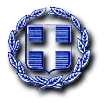 ΕΛΛΗΝΙΚΗ ΔΗΜΟΚΡΑΤΙΑ	Ραφήνα, 6-11-2020ΝΟΜΟΣ ΑΤΤΙΚΗΣ	Αρ. Πρωτ.: 17588ΔΗΜΟΣ ΡΑΦΗΝΑΣ-ΠΙΚΕΡΜΙΟΥ		                ΠΡΟΣ:                                                                                        ΜΕΛΗ ΤΗΣ ΟΙΚΟΝΟΜΙΚΗΣ ΕΠΙΤΡΟΠΗΣΤαχ. Δ/νση: Αραφηνίδων Αλών 12	Ταχ. Κωδ.: 19009 Ραφήνα                                    Fax:  22940-23481                                                                           ΠΡΟΣΚΛΗΣΗ ΣΕ ΣΥΝΕΔΡΙΑΣΗΑΡ. 51Η Πρόεδρος της Oικονομικής Επιτροπής του Δήμου Ραφήνας - Πικερμίου, σας καλεί σε διά περιφοράς συνεδρίαση της Επιτροπής την Τρίτη 10 Νοεμβρίου 2020 και από ώρα 11.30 έως 12.30 με ενημέρωση των μελών διά τηλεφώνου, προκειμένου να συζητηθούν και να ληφθούν αποφάσεις για τα παρακάτω θέματα: Λήψη απόφασης περί έγκρισης Απολογισμού-Ισολογισμού Χρήσης 2019 του ΝΠΔΔ «Δημοτικός Οργανισμός Πολιτισμού, Αθλητισμού & Περιβάλλοντος (ΔΟΠΑΠ)» Δήμου Ραφήνας-Πικερμίου. Λήψη απόφασης περί χορήγησης παράτασης για το έργο «Συντήρηση και Αποκατάσταση Βλαβών στο Οδικό Δίκτυο των οικισμών Ν. Βουτζά και Διώνης».Λήψη απόφασης περί έγκρισης Πρακτικού 2 [έλεγχος δικαιολογητικών κατακύρωσης] και ανάδειξης οριστικού μειοδότη του δημόσιου συνοπτικού διαγωνισμού για την ανάθεση του έργου «ΕΡΓΑΣΙΕΣ ΔΙΑΜΟΡΦΩΣΗΣ ΚΑΙ ΠΕΡΙΦΡΑΞΗΣ ΤΩΝ ΠΑΙΔΙΚΩΝ ΧΑΡΩΝ ΤΟΥ ΔΗΜΟΥ ΡΑΦΗΝΑΣ-ΠΙΚΕΡΜΙΟΥ».Λήψη απόφασης περί έγκρισης της 50/2020 μελέτης «Κατασκευή, Επισκευή, Συντήρηση και Εξοπλισμός Εγκαταστάσεων Καταφύγιων Αδέσποτων Ζώων Συντροφιάς» που επικαιροποιεί την από 24/03/2007 μελέτη με τίτλο «Δημοτικό Καταφύγιο Αδέσποτων Σκύλων» και αποδοχή της κάλυψης από ίδιους πόρους της τυχόν προκύπτουσας πρόσθετης δαπάνης από τη σύμβαση που θα υπογραφεί.Λήψη απόφασης περί έγκρισης μελέτης «Μετατοπίσεις αγωγών ύδρευσης».Λήψη απόφασης περί έγκρισης προγραμματικής σύμβασης μεταξύ του Ειδικού Διαβαθμικού Συνδέσμου Νομού Αττικής και του Δήμου Ραφήνας- Πικερμίου με αντικείμενο  τις «Δράσεις Χωριστής Συλλογής και Διαχείρισης Βιοαποβλήτων και Ανακυκλώσιμων στους Δήμους της Περιφέρειας Αττικής» σε συνέχεια της προγραμματικής σύμβασης που εγκρίθηκε με την υπ’ αριθ. 136/20200 απόφαση Οικονομικής Επιτροπής. Λήψη απόφασης περί εξειδίκευσης της εγγεγραμμένης πίστωσης στον σχετικό ΚΑ του προϋπολογισμού οικ.έτους 2020 για την καταβολή έκτακτης επιχορήγησης στο ΝΠΔΔ Κοινωνικής Μέριμνας και Προσχολικής Αγωγής με δ.τ. “Φίλιππος Καβουνίδης”.Λήψη απόφασης περί διαγραφής ποσών από τους βεβαιωτικούς καταλόγους ύδρευσης που οφείλονται σε αφανείς διαρροές. Λήψη απόφασης περί διαγραφής ποσών από τους βεβαιωτικούς καταλόγους ύδρευσης.Η ΠΡΟΕΔΡΟΣ                                                 ΤΣΕΒΑ -ΜΗΛΑ ΔΗΜΗΤΡΑ